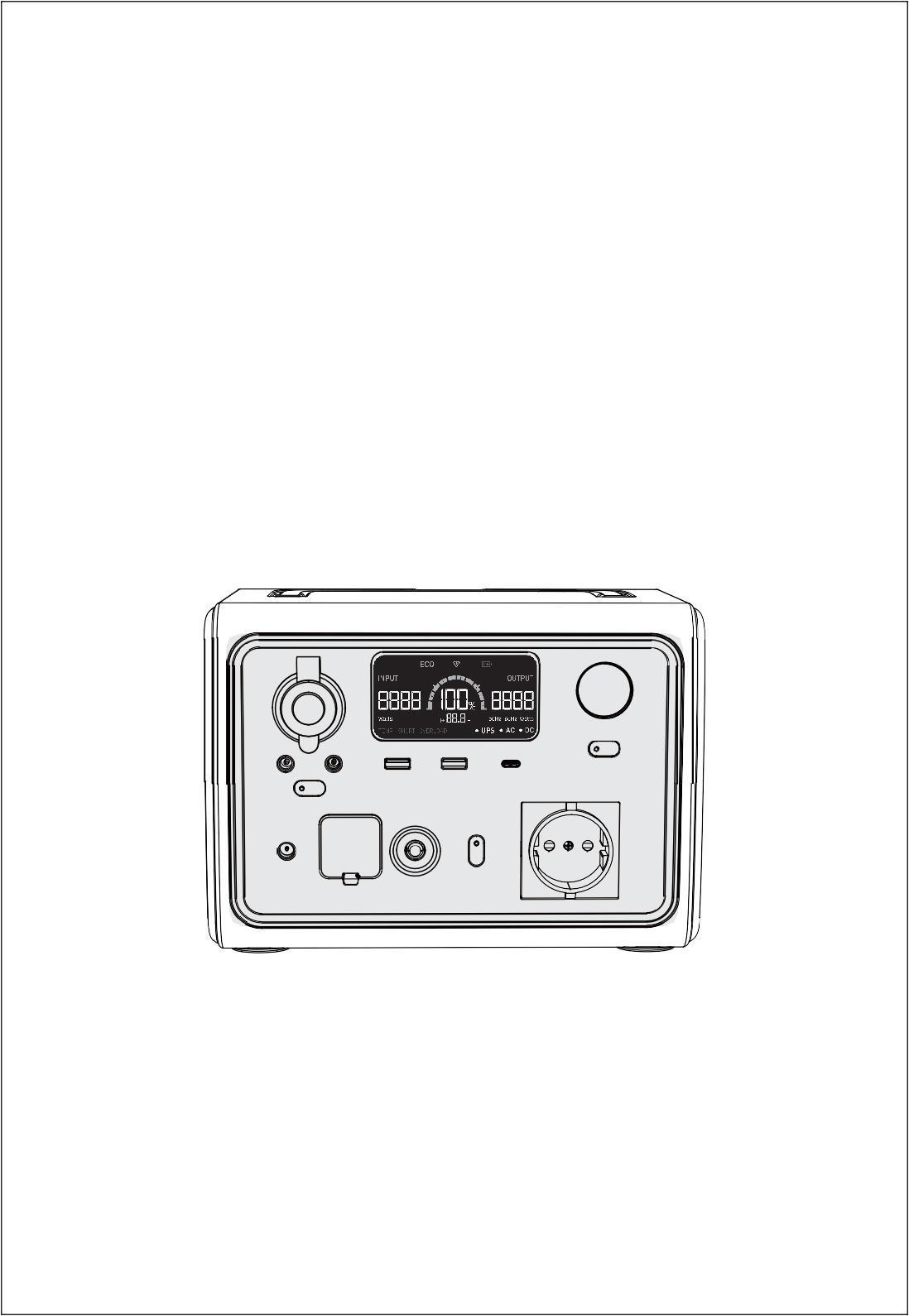 BLUETTI EB3AКерівництво користувачаДякуємо	Дякуємо за те, що компанія BLUETTI стала частиною вашої родини.З самого початку компанія BLUETTI намагалася залишатися вірною сталому майбутньому розвитку завдяки екологічним рішенням з накопичення енергії як для внутрішнього, так і зовнішнього використання, забезпечуючи виняткову екологічність для наших домівок і нашого світу.Ось чому компанія BLUETTI представлена в понад 70 країнах, і їй довіряють мільйони клієнтів по всьому світу.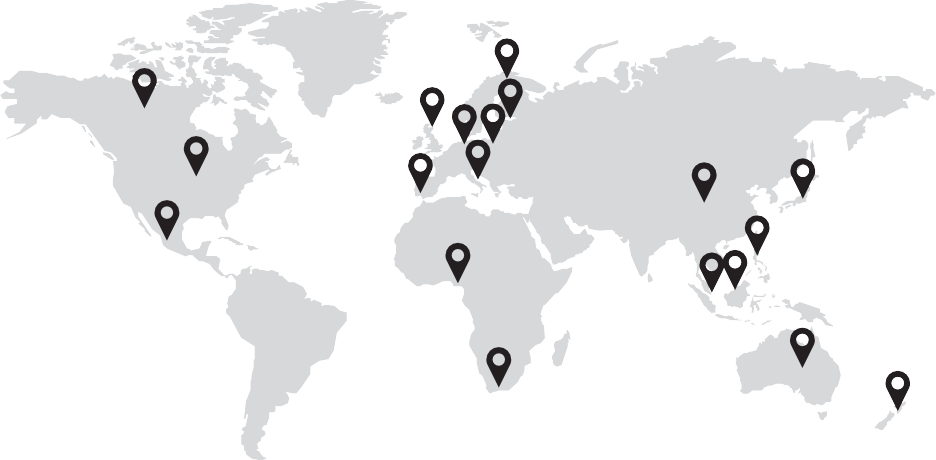 ЗМІСТПеред початком роботиІнформація, що міститься тут, може бути змінена без попередження.Щоб отримати останню версію, відвідайте https://www.bluettipower.com/pages/user-guides.Керівництво користувача містить інструкції та примітки щодо роботи та використання цього пристрою.Компанія BLUETTI рекомендує використовувати тільки оригінальні аксесуари BLUETTI.Компанія BLUETTI не несе відповідальності за будь-які збитки чи витрати, які можуть виникнути внаслідок використання деталей, відмінних від оригінальних BLUETTI.Для вашої безпеки та вигоди уважно прочитайте це керівництво перед використанням і тримайте його завжди поруч.ІнструкціїПродукція BLUETTI розроблена безпечною та надійною. Прочитайте цей посібник для отримання важливої інформації про безпеку вашого пристрою. Посібник призначений для того, щоб вам було зручніше та продуктивніше користуватися цим пристроєм. Недотримання цих вказівок щодо належного налаштування, використання та догляду за вашим пристроєм може призвести до пошкодження цього пристрою та травмування вас чи інших осіб.ЗБЕРЕЖІТЬ ЦІ ІНСТРУКЦІЇ!Загальна безпекаВикористовуйте або зберігайте пристрій відповідно до зазначеного діапазону температур.НЕ піддавайте пристрій впливу вогню, рідин, запотіванню, бруду чи інших забруднень, оскільки це може призвести до вибуху батареї або витоку легкозаймистої рідини чи газу.НЕ розміщуйте пристрій на нестійкій або нахиленій поверхні.Переконайтеся, що місце, де ви використовуєте пристрій, добре провітрюється та просторе.Тримайте подалі від дітей і домашніх тварин.НЕ змінюйте батарею, не намагайтеся вставити в неї сторонні предмети, не занурюйте її у воду чи інші рідини та не піддавайте її впливу. У разі пошкодження батареї можуть вибухнути.Рідина батареї є корозійною та може бути токсичною. Якщо батарея протікає, не допускайте потрапляння рідини на шкіру, очі, одяг або інші поверхні. Негайно промийте уражені ділянки водою або зверніться за медичною допомогою.НЕ ігноруйте ці попереджувальні знаки на компонентах або продуктах, виготовлених виробниками.НЕ розбирайте, не розрізайте, не розчавлюйте, не проколюйте та не пошкоджуйте пристрій будь-яким іншим чином.НЕ вставляйте сторонні предмети у вентилятор, вентиляційні виходи, порти чи інші отвори.НІКОЛИ не використовуйте пошкоджену батарею або компонент. Неналежне використання пошкоджених батарей може призвести до пошкодження пристрою або травми внаслідок витоку рідини з батареї, пожежі, перегріву або вибуху.Використовуйте ЛИШЕ схвалені батареї та аксесуари. Неправильне використання або використання несхвалених або несумісних батарей чи компонентів може призвести до ризику пожежі, вибуху чи іншої небезпеки, а також може призвести до скасування будь-якого дозволу чи гарантії.У разі несправності НЕГАЙНО вимкніть пристрій.У разі пожежі використовуйте вогнегасник із сухим порошком.НЕ намагайтеся модифікувати, замінити внутрішню батарею або будь-який інший компонент пристрою будь-ким, крім кваліфікованого персоналу. Якщо необхідно, доставте його до авторизованого сервісного центру, оскільки неправильне збирання може призвести до ризику пожежі або ураження електричним струмом.ЗБЕРЕЖІТЬ ЦІ ІНСТРУКЦІЇ!Технічне обслуговування	Якщо пристрій не використовується протягом тривалого часу, вимкніть його та від'єднайте перехідник змінного струму від розетки.Заряджайте пристрій до 80% СЗ кожні 3-6 місяців для тривалого зберігання.Коли ємність батареї впаде до 20%, зарядіть EB3A, щоб продовжити термін служби, і НЕ живіть пристрої потужністю 400 Вт і вище.Обережно та дбайливо чистіть пристрій сухою тканиною.Поводження з матеріалом і його зберігання	За потреби використовуйте механічну допомогу (наприклад, візки та робочі столи з регульованою висотою). Нічого НЕ кладіть на пристрій під час зберігання або використання.Рекомендована температура зберігання: -10-45℃.Що в коробціСтандартна упаковка	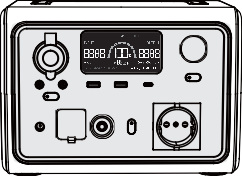 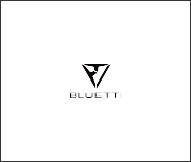 EB3A Портативна електростанція                           Гарантійний талон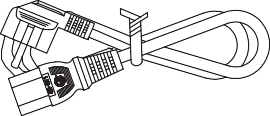 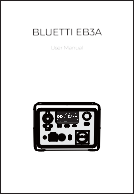 Кабель зарядки змінного струму                   Керівництво користувача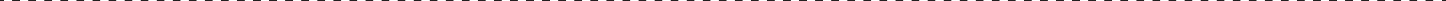 * Наведені нижче аксесуари не входять у стандартну упаковку та їх можна придбати окремо на сайті https://www.bluettipower.com/.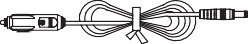 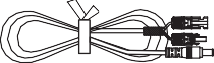 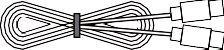 Автомобільний зарядний кабельКабель зарядки від сонячних батарейКабель USB-C – USB-C* Кабель зарядки змінного струму: 180см.Автомобільний зарядний кабель:  72см, 16AWG, Порт прикурювача до DC7909.Кабель зарядки від сонячних батарей:  150см, 16AWG, від MC4 до DC7909.Кабель USB-C – USB-C:  150см, 16AWG.Примітка: Деталі пакету можуть бути змінені без попереднього повідомлення.Огляд виробуСхема	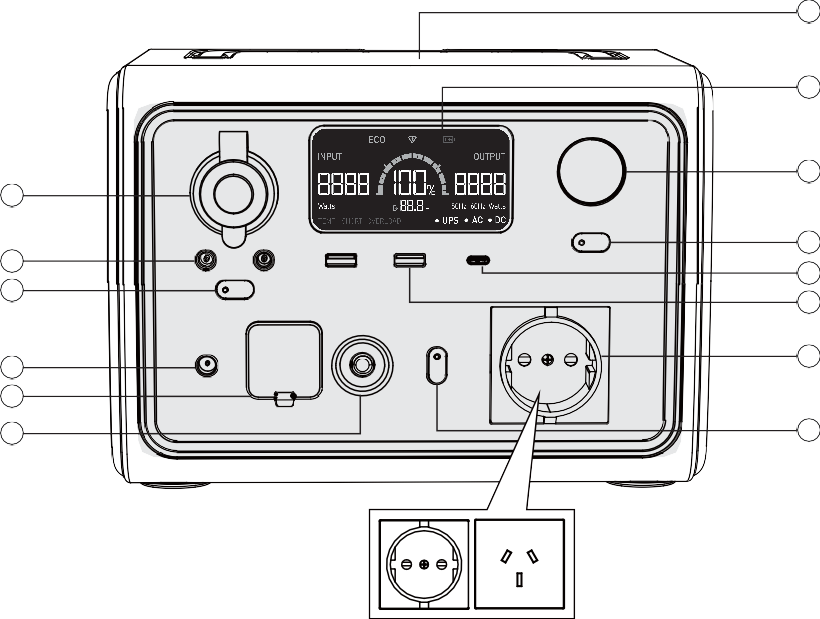 Порт прикурювачаПорт DC5521Кнопка живлення пост.струмуВхідний порт постійного струмуВхідний порт змінного струмуАвтоматичний вимикач змінного струму*Бездротова зарядна панельРК-екранСвітлодіодна лампаКнопка світлодіодної лампиПорт USB-CПорт USB-AВихідний порт змінного струмуКнопка увімкнення змін.струму* Автоматичний вимикач - це електричний захисний вимикач, призначений для захисту вашого пристрою від пошкоджень, спричинених надмірним струмом або коротким замиканням. Коли струм змінного струму перевищує 10 А, він автоматично вимикається. Натисніть його один раз, щоб скинути пристрій після зникнення цих ознак.Характеристики	ФункціонуванняРК-екран	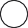 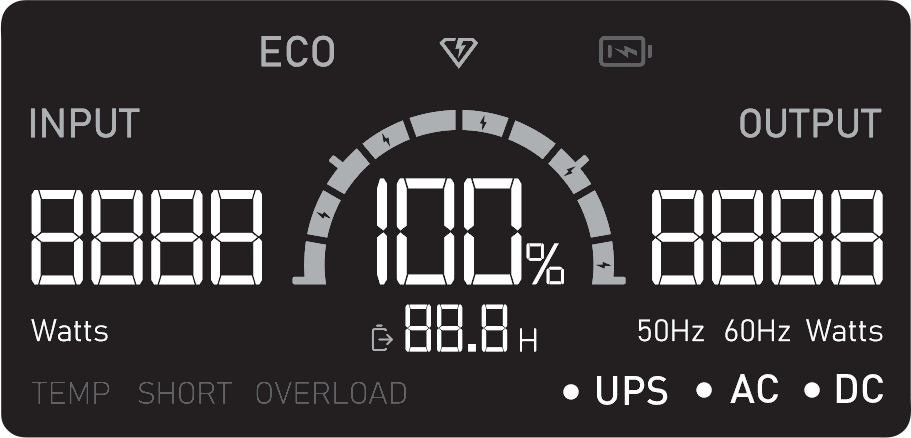 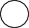 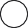 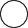 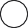 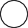 a: Еко-режимб: Турбо зарядка c: Сповіщення про низький заряд батареї d: Вхідна потужністьe: Вихідна потужністьf:  Ємність батареї g: Частота змінного струмуh: Сповіщення про аномальну температуру i: Сповіщення про коротке замиканняj: Сповіщення про перевантаженняk: Покажчик часу, що залишився* i: Покажчик ДБЖm: Покажчик змін.струму n: Покажчик пост.струму* Цей покажчик показує час заряду/ розряду, що залишився.Увімкнення/ вимкнення	Увімкнення: Натисніть і утримуйте кнопку живлення змін.струму/ пост.струму протягом 1 секунди, щоб запустити відповідний вихід.Примітка: Увімкніть живлення постійного струму, щоб увімкнути бездротову зарядку. Натисніть будь-яку кнопку, РК-екран залишиться увімкненим протягом 30 секунд.Вимкнення: Натисніть і утримуйте кнопки живлення, щоб вимкнути відповідний вихід.Примітка: Натисніть і утримуйте будь-яку кнопку щонайменше 3 секунди, пристрій вимкнеться.Стандартний режим	Режим налаштування: Коли живлення змінного струму вимкнено, а РК-екран увімкнено, натисніть і утримуйте кнопки живлення змінного струму та постійного струму одночасно протягом 2 секунд. Індикатор частоти змінного струму почне блимати.Одночасно натисніть і утримуйте кнопки живлення змінного та постійного струму, щоб увійти в «Режим налаштування».Примітка: Якщо пристрій не використовувався протягом 1 хвилини в «Режимі налаштувань», він автоматично вийде з «Режиму налаштувань», а зміни налаштувань не будуть збережені.Еко-режим: У «Режимі налаштування» натисніть кнопку живлення постійного струму, щоб увімкнути/ вимкнути його.Примітка: У цьому режимі вихід змінного/ постійного струму автоматично вимикається після 4-годинного низького рівня (≤10 Вт для змінного струму, ≤1Вт для постійного струму) або без навантаження для економії енергії.Режим підвищення потужності: Увімкнути в додатку BLUETTI.Примітка: У цьому режимі як вихідну напругу, так і струм можна налаштувати на вищий рівень для роботи потужних нагрівальних пристроїв, таких як обігрівачі та електричні праски.НЕ використовуйте цей пристрій для роботи кондиціонера або пральної машини.ДБЖ	Режим байпасу ДБЖ: Під’єднайте EB3A до джерела змінного струму, і «ДБЖ» з’явиться на дисплеї. Потім увімкніть вихід змінного струму.У цьому режимі живлення змінного струму безпосередньо підтримуватиме навантаження на вихідні порти змінного струму та заряджатиме EB3A.Примітка: Макс. вихідна потужність: 600Вт.Інвертор змінного струму вимкнено в режимі байпасу ДБЖ.Пристрій не запуститься в цьому режимі, доки не буде підключено до джерела змінного струму ТА не увімкнено вихід змінного струму.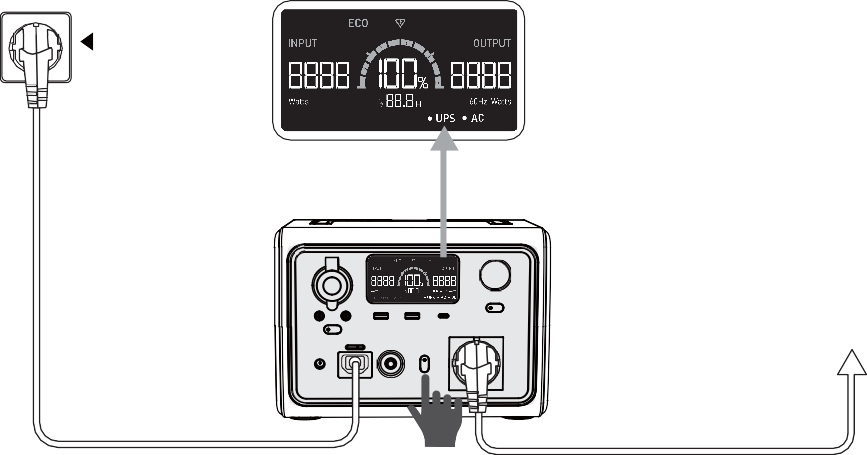 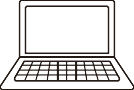 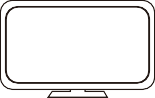 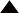 Налаштування	Частота змінного струму 1: У розділі «Режим налаштування» натисніть кнопку живлення змінного струму, щоб перемкнутись.1 Частота змінного струму: Кількість змінних циклів за секунду в синусоїді змінного струму. Частота мережі в США зазвичай становить 60 Гц.Додаток	Завантажте додаток BLUETTI з Google Play або App Store. Увійдіть і з’єднайте з EB3A.Примітка: Натисніть «», щоб налаштувати параметри.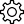 Під час оновлення тримайте телефон на відстані не більше 5 м від пристрою. Доступні функції можуть відрізнятися залежно від версії додатку BLUETTI. Завантажте останню версію, щоб отримати оновлені функції.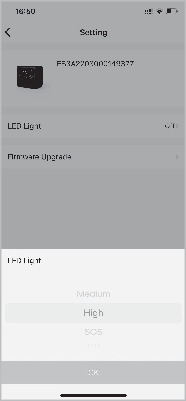 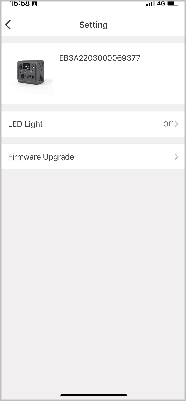 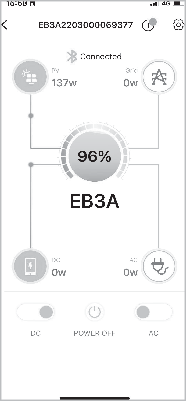 Зарядка	Зарядка змінним струмомПросто підключіть EB3A до стандартної розетки та почніть заряджати.Примітка: EB3A підтримує стандартні (268 Вт)/Турбо/беззвучний режими заряджання. Турбо/беззвучний режим можна увімкнути в додатку BLUETTI.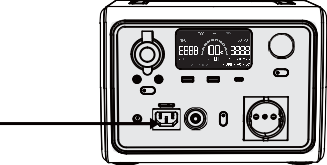 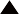 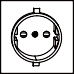 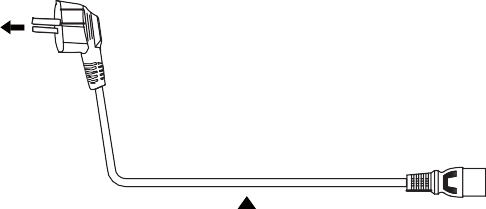 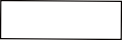 ФЕ зарядкаПідключіть сонячні панелі (послідовно або паралельно) до EB3A за допомогою кабелю зарядки від сонячних батарей.Примітка: Будь ласка, переконайтеся, що ваші сонячні панелі відповідають:OCV 2: 12-28В Вхідний струм: 8,5A Макс. Вхідна потужність: 200Вт макс.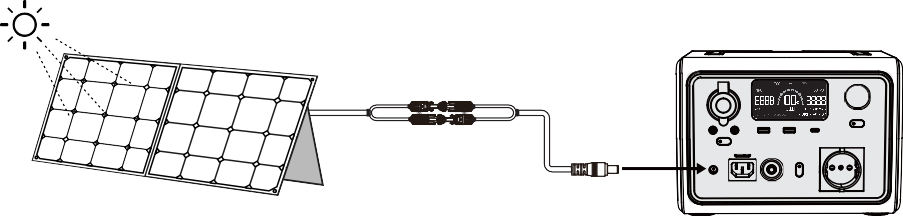 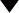 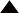 Автомобільна зарядкаПідключіть EB3A безпосередньо до роз’єму автомобільного прикурювача за допомогою автомобільного зарядного кабелю.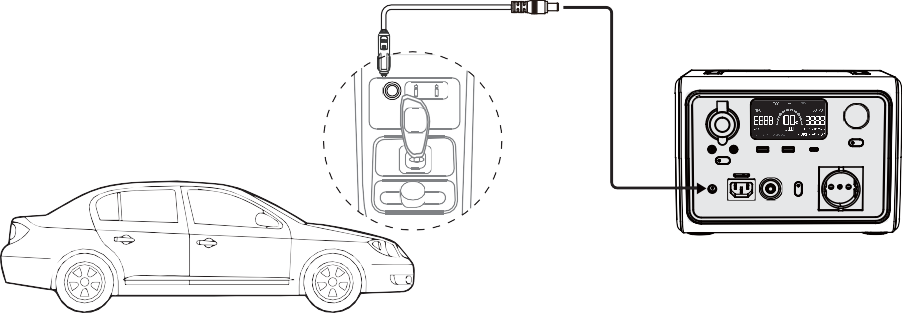 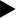 2 OCV: Напруга розімкнутого ланцюга. Максимальна напруга, яку може видавати сонячна панель без навантаження.Зарядка генератораПідключіть EB3A до генератора за допомогою зарядного кабелю змінного струму.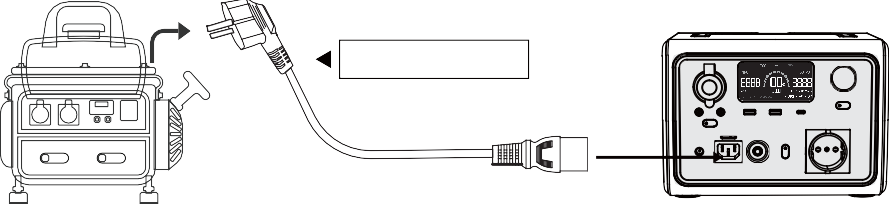 Примітка: Виберіть генератор із сумісною та стабільною напругою.Розрядка	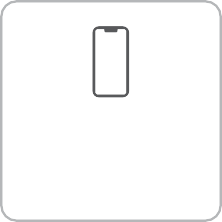 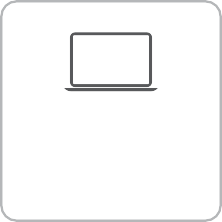 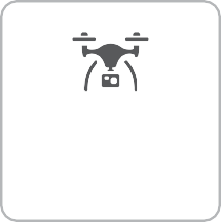 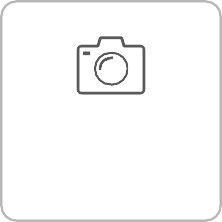 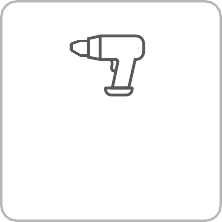 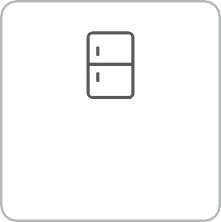 268,8 Вт-год × DоD × η ÷ (потужність навантаження) = час зарядки (орієнтовний)Примітка: DoD - глибина розрядки, η - ефективність локального інвертора. DoD=80-90%, η=90%. DoD може змінюватися залежно від температури навколишнього середовища та швидкості розряду.Потужність навантаження та час заряджання вимірюються у Ватах і годинах.ДодатокFAQ (Часті запитання)	Запитання: Як дізнатися, чи будуть мої пристрої працювати з цим виробом?Відповідь: Будь ласка, оцініть загальне постійне навантаження ваших приладів. Якщо воно не перевищує макс. вихідної потужності EB3A, ви можете використовувати цю електростанцію для зарядки.Запитання: Чи можу я для зарядки цього виробу використовувати сонячні батареї сторонніх виробників?Відповідь: Так, ви можете. Поки технічні характеристики сонячних панелей, які ви використовуєте, знаходяться в діапазоні: OCV: 12-28ВВхідний струм: 8,5A макс.Вхідна потужність: 200Вт макс.З тим самим роз'ємом живлення (MC4 або Anderson)Запитання: Як увімкнути режим байпасу ДБЖ і що це означає?Відповідь: Під’єднайте EB3A до джерела змінного струму, і «ДБЖ» з’явиться на дисплеї. Потім увімкніть вихід змінного струму. У цьому режимі живлення змінного струму безпосередньо підтримуватиме навантаження на вихідні порти змінного струму та заряджатиме EB3A.Запитання: Чи є кнопка для увімкнення/ вимкнення бездротової зарядки?Відповідь: Так. Натисніть кнопку живлення постійного струму, щоб увімкнути бездротову зарядку.Запитання: Чи можна заряджати і розряджати одночасно?Відповідь: Так. Підтримує наскрізну зарядку. EB3A постачається з батареєю преміум-класу LiFePO4 і фірмовою системою керування батареєю, яка забезпечує одночасне заряджання та розряджання.BLUETTI POWER INCВеб-сторінка: https://www.bluettipower.com/ Internet: https://www.bluettipower.eu Ел.пошта:service@bluettipower.com                           sale-eu@bluetti.com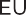 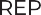 Компанія: POWEROAK GmbHАдреса: Ліндвурмштрассе 114, 80337 Мюнхен Німеччина Ел.пошта: logi@bluetti.de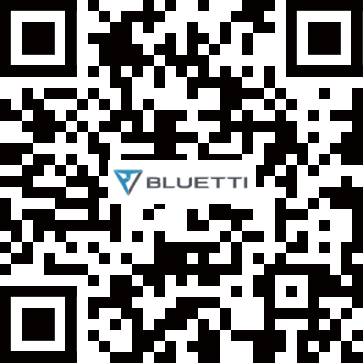 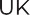 Компанія: POWEROAK ENERGY UK CO.,LTDАдреса: Блок 2 Нофгейт, Бізнес-парк Болсовер,
Болсовер, S44 6BD Ел.пошта:poweroak.eu@bluetti.comПоз.       \	ВирібПоз.       \	ВирібEB3A EU/UK/AUEB3A EU/UK/AUEB3A EU/UK/AUЗагальна інформаціяЗагальна інформаціяЗагальна інформаціяЗагальна інформаціяЗагальна інформаціяЄмність батареїЄмність батареїЄмність батареї268.8 Вт-г (12Аг)268.8 Вт-г (12Аг)Тип елементаТип елементаТип елементаLiFePO4LiFePO4Розмір (Д*Ш*В)Розмір (Д*Ш*В)Розмір (Д*Ш*В)255*180*183мм255*180*183ммВагаВагаВага4.6кг4.6кгТемпература розрядкиТемпература розрядкиТемпература розрядки-20-40°C-20-40°CТемпература заряджанняТемпература заряджанняТемпература заряджання0-40°C0-40°CРобоча вологістьРобоча вологістьРобоча вологість10-90%10-90%Вихід змінного струмуВихід змінного струмуВихід змінного струмуВихід змінного струмуВихід змінного струмуПотужністьПотужністьПотужність600Вт600ВтСтрибокСтрибокСтрибок1200Вт1200ВтНапругаНапругаНапруга220-240В змін.струму220-240В змін.струмуСтрумСтрумСтрум2,6A2,6AВихід постійного струмуВихід постійного струмуВихід постійного струмуВихід постійного струмуВихід постійного струмуПорт прикурювача *1НапругаНапругаНапруга12В пост.струмуПорт прикурювача *1СтрумСтрумСтрум10ADC5521 *2НапругаНапругаНапруга12В пост.струмуDC5521 *2СтрумСтрумСтрум10AUSB-A *2НапругаНапругаНапруга5В пост.струмуUSB-A *2СтрумСтрумСтрум3AUSB-C PD3.0 *1ПотужністьПотужністьПотужність100Вт макс.Бездротова зарядка *1ПотужністьПотужністьПотужність5/7,5/10/15ВтВхід змінного струмуВхід змінного струмуВхід змінного струмуВхід змінного струмуВхід змінного струмуПотужністьПотужністьПотужність268Вт макс.268Вт макс.НапругаНапругаНапруга220-240В змін.струму220-240В змін.струмуСтрумСтрумСтрум4A4AЧастотаЧастотаЧастота50Гц50ГцВхід постійного струмуВхід постійного струмуВхід постійного струмуВхід постійного струмуВхід постійного струмуПотужністьПотужністьПотужність200Вт макс.200Вт макс.НапругаНапругаНапруга12-28В пост.струму12-28В пост.струмуСтрумСтрумСтрум8,5A макс.8,5A макс.Зелене світло (на кнопці)Увім.РК-дисплейУвім.Зелене світло (на кнопці)Вимк.РК-дисплейВимк.